第五届宿舍文化创意大赛平顶山学院学生会宿管部2017年10月28日第五届宿舍文化创意大赛--驻足平院，重观经典。斯是陋室，惟吾德馨一、活动背景新学期，新面貌。无论是初入平院,对大学的一切感到新鲜且为之动容的大一小石器们，还是熟知我们皇家大平院种种风采的学长学姐们，在各种崭新的活动纷至沓来之际，你有何理由不关注并参与到我们的活动中来？在习大大召开十九大之际，在红色文化，经典传承变得如火如荼之时，为了促进我们当代大学生的个人素质，提升校园文化品位及内涵，增进室友之间的亲密度，在此，我们展开了第五次宿舍创意大赛。万里挑一，我只要“你”。 二、活动目的倡导创意理念，创造个性生活，加强宿舍文明建设，繁荣宿舍文化生活，展现当代大学生的创新意识和团队精神，以提倡寝室文明，提高广大同学的宿舍安全行为规范意识，增强团队合作和寝室成员之间的凝聚力为目的，以提升校园文化品位，增强宿舍人文气息为指导思想，鼓励同学走出宿舍，倡导健康向上的生活方式，深化寝室文化生活内涵，营造有特色的宿舍文化氛围，全面提升平院学子的生活品质。三、活动主题“驻足平院，重观经典。斯是陋室，惟吾德馨”四、活动时间2017年11月-12月五、活动地点操场、中心会议室六、活动主办单位共青团平顶山学院委员会、平顶山学院后勤管理处七、活动承办单位平顶山学院学生会 八、参赛协办单位平顶山学院各二级学院宿管部九、参赛对象平顶山学院在校大学生宿舍十、参赛要求1、参赛队伍以宿舍为单位，最少为六人，最多为八人。2、参赛内容健康、积极向上，能够展现本队伍积极向上的风采面貌。3、才艺表演需队伍全员参加。4、宿舍成员自行制作本宿舍的背景PPT以及才艺展示。十一、具体活动本次比赛分为两个部分: 一部分为宿舍文化，分为初赛，复赛，决赛三个阶段；另一部分，为了增强大学生的文体全面发展，鼓励同学们走出宿舍，走向操场，特别设定了户外活动这一环节。宿舍文化：活动主题突显红色积极向上文化，其分为初赛、复赛和决赛三阶段。各院系进行院系内评比，由各院系推出3-5个名额参加复赛，再经过复赛，最终进入决赛。 才艺展示限时五分钟，每个宿舍依次进行才艺展示。邀请专业人士点评并打分，并进行现场评比得分。（一）初赛：由学生会宿管部制定的活动主题和评分标准，各院系自主进行活动评比，再由各院系选出最好的宿舍，推出3-5个名额参加校级复赛，再由复赛，最终进入决赛。1、院系初赛比赛主题：重温旧岁月，感受新面貌2、院系初赛详情评分标准请见附件13、院系初赛时间：2017年11月1日——2017年11月15日（二）复赛：由校级学生会进行复赛的组织，参赛者进行才艺展示，限时五分钟，并放映具有参赛宿舍主题装饰和宿舍全员的图片作为背景。通过评比结果，前20个参赛宿舍参与网上投票（投票窗口另行通知），投票数在前十五名的参赛宿舍可以进入决赛。1、复赛时间：2017年11月30日（周四）2、复赛比赛地点：图书馆（教室暂定）3、复赛评分标准详情请见附件24、按照参赛宿舍现场才艺展示总分进行排名，前二十名参赛宿舍参与在UC校园公众号进行网上投票，投票结果排名前15名的参赛宿舍进入决赛。（三）决赛：参赛者进行最终才艺表演，并放映参赛宿舍的主题装饰和生活日常场景的PPT幻灯片。由专业人士进行点评，共计100分。现场公布比赛结果和名次，并颁发奖品奖状。（进入决赛的参赛宿舍同时参与平顶山学院学生会微信公众号投票，前三名获得最佳人气奖，其奖项不包含在决赛才艺部分）。1、决赛主题：红色新面貌，展出新格局2、决赛时间：2017年12月14日（周四）3、决赛地点：中心会议室4、决赛评分细则详情标准请见附件2户外活动：九项户外运动比赛和一项设计比赛。校园内进行游戏打卡，共设十个打卡点，分布在校园各处，参赛者需前往各个点进行游戏并完成打卡。每个游戏参赛寝室有两次的挑战机会，取最好的成绩作为该寝室的最终成绩。每项10分，共计100分。（户外活动时间为一天，当天比赛结束各队伍成绩将以展板的形式，展示在扇形广场，随后颁发奖品奖状。）1、户外活动主题：青春漾活力，展现新魅力2、户外活动游戏规则及评分标准详请见附件33、户外活动报名表请见附件44、户外活动截止报名时间：2017年11月12日晚九点5、户外活动报名表交至地点：办公楼7216、活动时间：2017年11月19日（周日）7、活动地点：平顶山学院校园内8、户外活动游戏打开表请见附件5十二、奖项设置户外活动：一等奖一名  二等奖两名  三等奖三名  优秀奖六名最佳团结奖三名才艺展示：一等奖一名  二等奖两名  三等奖三名  优秀奖六名   最佳人气奖三名  平顶山学院学生会宿管部2017年10月28日附件1院系初赛评比标准
    院系初赛是有各个院系举办，具体时间和地点有由院系决定。本次大赛的最终得分由院系现场评委打分，计分采取满分一百分制，现场评委得分去掉一个最高分去掉一个最低分，得出最后平均分，即为选手现场得分的总分。现场具体评分为：
才艺表演    50分 （观赏性、协作性和专业性）
背景PPT    20分 （宿舍装饰美观性及创意性）创意性     20分 （整体节目创意性）附件：附件2评分细则    本次大赛的最终得分由现场评委打分，计分采取满分一百分制，现场评委得分去掉一个最高分去掉一个最低分，得出最后平均分，即为选手现场得分的总分。最佳人气奖由决赛前微信投票为准，票数最高者获得最佳人气奖。现场具体评分为：
才艺表演    40分 （观赏性、协作性和专业性）
背景PPT    20分 （宿舍装饰美观性及创意性）
整体舞台效果  30分 （内容及节目衔接度）创意性     10分 （整体节目创意性）
宿舍创意文化大赛评分表附件3户外活动游戏规则游戏一：寝室形象设计  10分1、每个寝室成员需在比赛前制作寝室统一的标志（例如：统一的服装、寝室logo设计或者寝室名称）2、寝室成员需动手在游戏打卡纸正面进行设计。设计内容不限。展现寝室团结向上的青春活力为主。注意：设计比赛只能在正面进行，背面无效。最终由学生会给出评比成绩。第一名10分，每隔一个名次降低0.5分，并列按相同的分数计算。游戏二：袋鼠跳  10分1、起点到终点的距离为20米。路线中设置障碍，参赛成员需成功穿越障碍 。2、每组队员分为两批，一半在起点，一半在终点，发给每组起点人员一个袋子。3、比赛开始后，第一个人必须迅速的把袋子套在腿上，然后提着袋子，像袋鼠一样跳向终点的队友。    4、到达终点后，队友立即接过袋子，并以同样的方式跳回起点，这样来回跳，直到所有队员都做过一次袋鼠为止。
    5、记录每组队员完成游戏的时间，按时间长短排名，第一名10分，每隔一个名次降低0.5分，并列按相同的分数计算。注意：比赛过程中，摔倒需要自行爬起，且布袋必须始终套在腿上，如有滑落必须重新套上后方可继续比赛。两人交接布袋的时候，必须在起点或终点的起始端以外进行。游戏三：七彩连环炮  10分1、每组队伍以接力的形式吹气球。2、第一名同学跑到指定位置吹气球，直到吹破，迅速跑回原位置换下一个同学，如此轮换。3、以三分钟为限，计时完毕时按吹破气球个数记录成绩。4、三分钟内记录每组吹破数量，并列按相同的分数计算。注意：每组队员必须在上一个队员吹破气球之后下一个同学才能开始吹，否则将在总个数里面进行相应扣减。第一名10分，每隔一个名次降低0.5分，并列按相同的分数计算。游戏四：痛并快乐着  10分1、每个寝室成员进行跳大绳比赛，游戏在指压板上进行。2、每组中两个队员站在指压板扔大绳，剩下寝室成员在大绳内跳。3、记录每组队员连续成功完成跳绳的数量，按数量多少排名，并列按相同的分数计算。注意：每名队员成功完成跳绳，在跳绳期间必须在指压板上进行，犯规不计入成绩。第一名10分，每隔一个名次降低0.5分，并列按相同的分数计算。游戏五：幸福吹吹吹  10分1、每组以接力的形式进行吹乒乓球比赛。2、比赛以计时的方式排名。时间越短，排名越高，成绩越好。3、乒乓球要从第一个杯子吹到第六个杯子，球不可跳杯或者滑落外边。注意：每组要以接力方式进行，一个队员吹到另一方才能进行下一个。第一名10分，每隔一个名次降低0.5分，并列按相同的分数计算。游戏六：掌上明珠接力赛  10分1、宿舍人员按顺序排好，将乒乓球放在乒乓球拍上，沿指定路线走至终点再返回起点并成功穿越障碍。然后下一个人继续，期间乒乓球不得掉落。2、一手拿乒乓球拍，另一只手不得触碰到乒乓球。3、宿舍人员必须返回到终点另一个人员才能继续比赛。注意：期间乒乓球掉落就返回起点，重新开始。但是计时的时间不停止。时间越短的队伍，成绩越好。第一名10分，每隔一个名次降低0.5分，并列按相同的分数计算。游戏七：同舟共济  10分1、全寝室成员为一组利用所给十张报纸手动做一个大报纸圈，再按照指定路线移动至终点，所有人的脚不得掉落于报纸外。2、比赛以计时方式进行，时间越少，比赛成绩越高。3、比赛期间报纸不能有所破损，一处破损扣0.5分注意：每组发的胶带只能在两张报纸衔接处使用。时间越短的队伍，分数越高。第一名10分，每隔一个名次降低0.5分，并列按相同的分数计算。游戏八：心有灵犀  10分1、每个寝室组有两张名词牌，一组按顺序站好，所有人面朝一个方向。只有第一个人知道名词牌的内容。利用肢体语言依次传递。期间不能发出任何声音。2、比赛期间如果遇到不熟悉的词可以跳过。直到成功猜出两个名次才能结束比赛时间。3、名词必须一个一个传递下去，不能跳过。注意：比赛时间越短，成绩越好。第一名10分，每隔一个名次降低0.5分，并列按相同的分数计算。游戏九：背靠背  10分1、宿舍成员两人一组背靠背夹气球至终点并成功穿越障碍，期间气球掉落或者被压爆则该两人回到起点重新开始搬运。2、在规定的10分钟时间内，成功搬运的气球数越多，成绩越好。注意：第一名10分，每隔一个名次降低0.5分，并列按相同的分数计算。游戏十：抛绣球  10分1、全寝共分为三组，每两人一组。投球者要背对拿球着，拿箱者与投球者相隔一段的距离，在规定的时间内投入的球数越多，成绩越好。2、三组队员，同时进行比赛。汇总记入该寝室的最终成绩中。注意:小球记为两分，大球记为一分。最终所有寝室按照该游戏的成绩排名。第一名10分，每隔一个名次降低0.5分，并列按相同的分数计算。附件4第五届宿舍文化创意大赛（户外活动）报名表参赛宿舍：          负责人：、附件5户外活动打卡表寝室名：        负责人：       联系方式：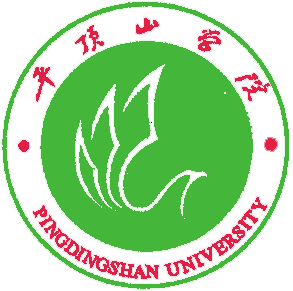 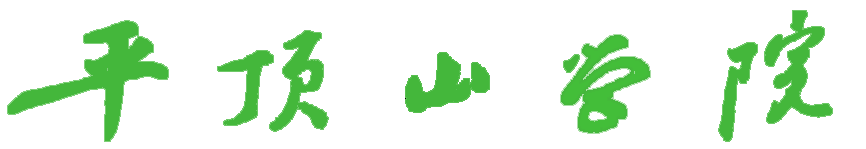 PINGDINGSHAN UNIVERSITY寝室号节目名称现场评分内容现场评分内容现场评分内容总分寝室号节目名称才艺表演背景PPT创意性总分序号寝室号节目名称现场评分内容现场评分内容现场评分内容现场评分内容总分序号寝室号节目名称才艺表演背景PPT舞台效果创意性总分姓名QQ号电话游戏名称计分人成绩（时间）寝室形象设计袋鼠跳七彩连环炮痛并快乐着幸福吹吹吹掌上明珠接力赛同舟共济心有灵犀背靠背抛绣球